О сводных показателях объектов собственности Грачёвского муниципального района Ставропольского края за 2018 годВ соответствии со статьями 17 и 18 Порядка владения, пользования, управления и распоряжения объектами собственности Грачевского муниципального района Ставропольского края, утверждённого решением Совета Грачевского муниципального района Ставропольского края от 17 апреля 2007 года № 150-I, Совет Грачевского муниципального района Ставропольского краяРЕШИЛ:1. Утвердить прилагаемые сводные показатели объектов собственности Грачёвского муниципального района Ставропольского края за 2018 год.2. Настоящее решение вступает в силу со дня его подписания.Председатель СоветаГрачевского муниципальногорайона Ставропольского края					       Ф. В. КолотийГлава Грачевского муниципального района Ставропольского  края                                                                       Р.А. КоврыгаУТВЕРЖДЕНЫрешением Совета Грачевского муниципального района Ставропольского краяот "15" апреля 2019 года № 23Сводные показателиобъектов собственности Грачёвского муниципального района Ставропольского края за 2018 г.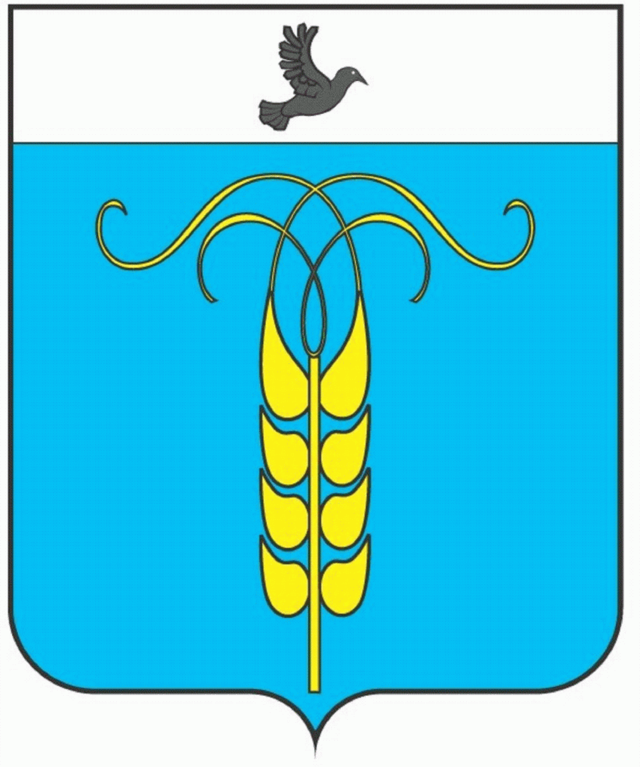 РЕШЕНИЕСОВЕТА ГРАЧЕВСКОГО МУНИЦИПАЛЬНОГО РАЙОНАСТАВРОПОЛЬСКОГО КРАЯ15 апреля 2019 года                        с. Грачевка                                              № 23№ п/пНаименование сводного показателяКоличествона 01.01.2019, ед.Балансовая стоимость основных средствна 01.01.2019, тыс. руб.Сумма расходов на содержание из бюджета района,тыс. руб.Сумма расходов на содержание из бюджета района,тыс. руб.Сумма расходов на содержание из бюджета района,тыс. руб.№ п/пНаименование сводного показателяКоличествона 01.01.2019, ед.Балансовая стоимость основных средствна 01.01.2019, тыс. руб.необходимаязапланированнаяфактическивыделенная12345671.Муниципальные унитарные предприятия и учреждения,в том числе:48558 40464 21864 21864 2181.1.Муниципальные унитарные предприятия136 280–––1.2.Муниципальные учреждения,в том числе:47522 12464 21864 21864 218бюджетные учреждения4109 26627 80127 80127 801казённые учреждения43412 85836 41736 41736 4171.2.1.Совет Грачевского муниципального района Ставропольского края11 1844848481.2.2.Контрольно-счетная комиссия Грачевского муниципального района Ставропольского края11139991.2.3.Администрация Грачевского муниципального района Ставропольского края176 9225 9765 9765 9761.2.4.Муниципальные учреждения, находящиеся в ведении администрации Грачевского муниципального района Ставропольского края486 7123713713711.2.5.Органы администрации Грачевского муниципального района Ставропольского края с правами юридического лица617 3199079079071.2.6.Муниципальные учреждения, находящиеся в ведении отдела культуры администрации Грачевского муниципального района Ставропольского края,в том числе:432 20727 68027 68027 680учреждения культуры228 84327 55827 55827 558учреждения дополнительного образования13 0634040401.2.7.Муниципальные учреждения, находящиеся в ведении отдела образования администрации Грачевского муниципального района Ставропольского края,в том числе:29305 81829 03329 03329 033образовательные учреждения,в том числе:28304 38928 95028 95028 950дошкольные14125 2493 4073 4073 407общеобразовательные10178 32225 32025 32025 320учреждения дополнительного образования48182232232231.2.8.Муниципальные учреждения, находящиеся в ведении финансового управления администрации Грачевского муниципального района Ставропольского края11 8491951951952.Муниципальная казна,в том числе:114330002.1.Земельные участки,в том числе:11433000земли сельскохозяйственного назначения9272000земли населённых пунктов21610002.2.Здания, сооружения, объекты незавершенного строительства0––––3.Количество объектов производственного, коммунально-бытового, социально-культурного назначения, переданных в аренду (в том числе с правом выкупа)26 (0)ХХХХ4.Количество и остаточная стоимость объектов коммунально-бытового и социально-культурного назначения, находящихся на балансе хозяйственных обществ и товариществ по договорам пользования без права отчуждения0–ХХХ6.Количество и номинальная стоимость находящихся в собственности муниципального района пакетов акций акционерных обществ0–ХХХ